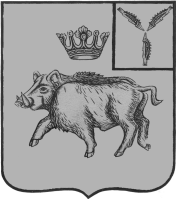 СОВЕТ ЦАРЕВЩИНСКОГО МУНИЦИПАЛЬНОГО ОБРАЗОВАНИЯ БАЛТАЙСКОГО МУНИЦИПАЛЬНОГО РАЙОНАСАРАТОВСКОЙ ОБЛАСТИПятьдесят восьмое заседание Совета четвертого созываРЕШЕНИЕот  05.04.2022   № 263с. ЦаревщинаО внесении изменений в решение Совета Царевщинского муниципального образования от  23.03.2018 №  266 «О Порядке размещения сведений о доходах, расходах, об имуществе и обязательствах имущественного характера лиц, замещающих муниципальные должности в Царевщинском муниципальном образовании Балтайского муниципального района Саратовской области, и членов их семей в информационно-телекоммуникационной сети "Интернет" и представления этих сведений общероссийским средствам массовой информации для опубликования»В соответствии с Федеральным законом от 06 октября 2003 года   № 131-ФЗ «Об общих принципах организации местного самоуправления в Российской Федерации», Федеральным законом от 25 декабря 2008 года  № 273 - ФЗ                        «О противодействии коррупции», руководствуясь статьей 22 Устава Царевщинского  муниципального  образования Балтайского муниципального района Саратовской области, Совет Царевщинского муниципального образования РЕШИЛ:1. Внести в решение Совета Царевщинского муниципального образования               от  23.03.2018 №  266 «О Порядке размещения сведений о доходах, расходах,                     об имуществе и обязательствах имущественного характера лиц, замещающих муниципальные должности в Царевщинском муниципальном образовании Балтайского муниципального района Саратовской области, и членов их семей                в информационно-телекоммуникационной сети "Интернет" и представления этих сведений общероссийским средствам массовой информации для опубликования» ( с изм. 24.02.2021 № 186) следующее изменение:1.1.Пункт 5 приложения к решению изложить в следующей редакции:«5. Сведения о доходах, расходах, об имуществе и обязательствах имущественного характера указанные в пункте 2 настоящего Порядка,  за весь период размещения лицом муниципальной должности, находятся в информационно-телекоммуникационной сети "Интернет по адресу  Официального сайта  и ежегодно обновляются в течение 14 рабочих дней со дня истечения срока, установленного для их подачи.».  2. Настоящее решение вступает в силу со дня обнародования.3.Контроль за исполнением настоящего решения возложить на постоянную комиссию Совета Царевщинского муниципального образования по вопросам местного самоуправления.     Глава Царевщинского     муниципального образования                                          Д.В.Морозов